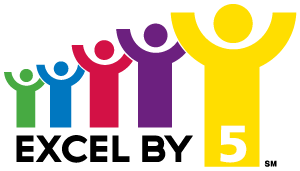 Kennedy Clubhouse is now open!!!Kennedy Clubhouse is now open!!!Kennedy Clubhouse is now open!!!Monday, Wednesday, And Friday8-11am227 South Myrtle StreetMonday, Wednesday, And Friday8-11am227 South Myrtle StreetMonday, Wednesday, And Friday8-11am227 South Myrtle StreetArt projects dailyFree Resource LibraryStory Time Wed at 10amfree book to kids who attendPlay Room, and more to come!!!Follow us on Facebook- @mccombexcelFor more information about activitiesArt projects dailyFree Resource LibraryStory Time Wed at 10amfree book to kids who attendPlay Room, and more to come!!!Follow us on Facebook- @mccombexcelFor more information about activitiesArt projects dailyFree Resource LibraryStory Time Wed at 10amfree book to kids who attendPlay Room, and more to come!!!Follow us on Facebook- @mccombexcelFor more information about activities